Parent/Caregiver Responsibility Agreement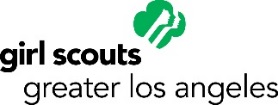 (In the red sections you can include additional information to customize this Parent/Caregiver Responsibility Agreement to your needs. If you don’t need any additional information added, be sure to delete these sections, before you give to your parents. All sections in black are important, and should be kept as is.)The Girl Scout mission builds girls of courage, confidence, and characterwho make the world a better place.With this in mind, it is important for the leaders, advisers, and parents/caregivers to work together to create a rewarding experience for each girl in the troop.As a Girl Scout parent/caregiver I, 	will gladly commit to the following:Encouragement: I understand the importance of encouraging the Girl Scout Program, and supporting my daughter in Girl Scout Troop activities by:Being sure my daughter arrives on time to meetings/tripsBeing sure my daughter is picked up on time, and that the leader knows who is picking her upBeing sure my daughter has all needed materials (permission forms, uniforms, books, etc.)Helping my daughter fulfill troop responsibilities (dues, help them complete missing work, snack, etc.)Being supportive of the troop agreement as well as the decisions the girls make throughout the yearYOU COULD ALSO INCLUDE: Informing the leader if my daughter cannot attend a meeting/tripCommunication: The troop adults will communicate regularly, check for important updates, and respond promptly by: Phone calls/phone treeTexts EmailsTroop newsletterSocial Media (i.e. Closed Facebook Group, Shutterfly)Other 	Deadlines: I will adhere to all deadlines set by the troop leaders, turn in forms and money on time, on the designated date, and to the designated person.Girl Scout Processes: Girl Scouts use girl led, learning by doing, and cooperative learning to facilitate leadership development of the girls. I will support my daughter, troop, and leaders by modeling these processes in my interactions with girls and adults.Volunteer Guidelines: I understand that before I can volunteer as a chaperone, driver, or first-aider, handle large amounts of money/product, or attend any overnight trips I need to:Register with Girl ScoutsComplete a background checkI understand that when volunteering with any Girl Scout activity, I will follow all guidelines as outlined in Volunteer Essentials in regards to smoking, alcohol use, and substance use (both legal and illegal). See Volunteer Essentials Chapter 8 for additional information. I understand that when volunteering with the troop, I am there to serve the entire troop not just my daughter.I will also be a good role model by adhering to the Girl Scout Promise and Girl Scout Law.I will wear Girl Scout appropriate clothing/shoes for each activity.I will refrain from inappropriate conversations during all Girl Scout activities.Inclusion: I will model inclusive and accepting behavior to my daughter and the other Girl Scouts and will adhere to GSGLA’s inclusion statement as outlined in Volunteer Essentials. I will encourage my daughter to include all the girls in the troop when playing games, doing activities, working on projects, etc.Troop Meetings: I understand that the leaders are responsible for activities and managing behavior of the girls and will respect and understand the leader’s decision to limit parent/caregiver and sibling involvement.Volunteering: If attending a meeting as a volunteer, such as a chaperone, I will arrive on time, be available to assist as needed, and will let leaders know if I am unable to attend the meeting. YOU COULD ALSO INCLUDE: I will make other arrangements for siblings; I will bring pre-prepared materials related to my volunteer role; I will adhere by the troop volunteer hour requirements; add other statements as needed.  Visiting: If attending a meeting as an invited visitor, I will arrive on time, limit communication and interaction with the leaders, girls and other parents/caregivers which includes not participating in troop activities while visiting, unless the activity is open to everyone.YOU COULD ALSO INCLUDE: I will supervise siblingsSiblings: If siblings are invited to attend a meeting, I will supervise and ensure that they will not interrupt the meeting. If siblings are not invited to attend a meeting, I will make other arrangements for them.YOU COULD ALSO INCLUDE: If invited, siblings must also adhere by all troop rules.Activities: I understand that the leaders and girls have planned the activity and its details. I will respect and understand the troop’s decision to limit parent/caregiver and sibling involvement. Chaperoning/Driving: If I am attending a troop activity as a chaperone/driver, I will be responsible for keeping track of the girls in my care and staying with the troop. I understand that during any activity (including driving to and from) I must refrain from making extra purchases for myself, my daughter, and girls under my care.  Additionally, I will make other arrangements for siblings, and will bring all supplies and adhere by all rules/expectations just as the girls do. YOU COULD ALSO INCLUDE: I will cover the cost of my attendance; add other statements as needed. Visitors: If I am attending a trip as an invited visitor, I will cover all of my own expenses, will adhere to all troop rules and expectations, and will follow the troop plan. YOU COULD ALSO INCLUDE: I will supervise siblings; add other statements as needed.Following GS Organizational Structure: I understand that if more information is needed, or if I need additional support I will go: To my Troop LeadersIf needed, to my Service Unit Manager. If further support is still needed, I understand I can then go to the Support Specialist for my Service Unit.  Fun and Friendship: I will do my best to have a wonderful time making memories with my daughter(s) and the other members in the troop.Girl name ______________________________________________Troop Number ________________________Parent/Caregiver name ________________________________________________________________________Parent/ Caregiver signature ___________________________________________Date _____________________